Completing Background Check After Volunteer Form is DoneIf you don’t have a current AYSO Volunteer Form done, do that before following these steps.Log into your Region website where you volunteered.On the left side of the My Account page, click on the Volunteer Tab.Go to the Certification Status box below your name and position.Check the box next to Risk Status (Background Check Status)Click button at the bottom of the box “Renew and Update”.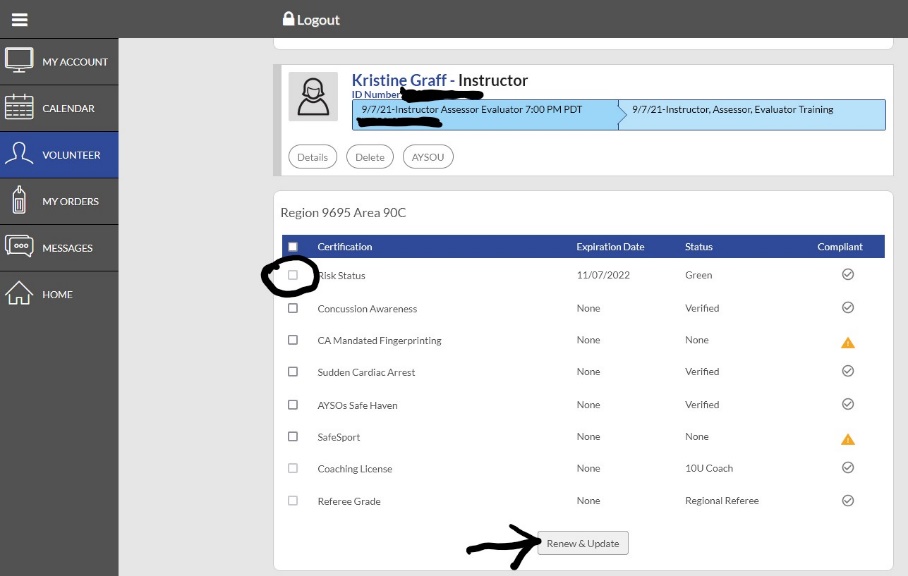 Go to your email (the address on your volunteer form), find the email from TheAdvocates@sterlingvolunteers.com.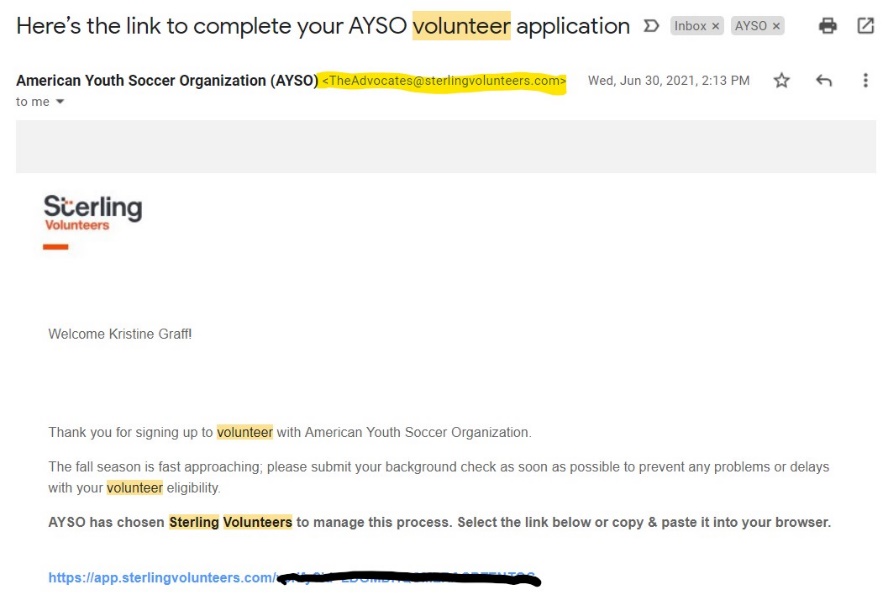 Click the link in the email to go directly to Sterling Volunteers.Log in if you are a returning volunteer, create an account if you are a new volunteer.Complete the background check process.Thank You for Completing your Background Check!!